KEPUTUSAN CAMAT PADANG PANJANG TIMUR KOTA PADANG PANJANGNOMOR :050/    /PPT-PP/III/2020TENTANGINDIKATOR KINERJA INDIVIDU (IKI)PADA KECAMATAN PADANG PANJANG TIMUR KOTA PADANG PANJANG TAHUN 2020CAMAT PADANG PANJANG TIMUR KOTA PADANG PANJANGMEMUTUSKAN          Ditetapkan di  :   Padang Panjang           Pada tanggal   :        Maret 2020	CAMAT PADANG PANJANG TIMURKOTA PADANG PANJANGDONI RAHMAN,S.Pd.INIP. 19780720 200604 1 012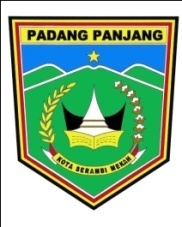 PEMERINTAH KOTA PADANG PANJANGKECAMATAN PADANG PANJANG TIMURJalan H. Sumanik No.1 Telp. (0752) 82894Padang Panjang, 27124Menimbang :a.bahwa untuk melaksanakan ketentuan pasal 3 dan pasal 4 Peraturan Menteri Negara Pendayagunaan Aparatur Negara Nomor : PER/09/M.PAN/5/2007 tentang Pedoman Umum Penetapan Indikator Kinerja Utama (IKU) Instansi Pemerintah; b.bahwa untuk dapat mencapai Indikator Kinerja Utama (IKU) dimaksud perlu dijabarkan kedalam Indikator Kinerja Individu (IKI); c.Bahwa berdasarkan pertimbangan sebagaimana dimaksud dalam huruf a dan b, perlu menetapkan Keputusan Camat Padang Panjang Timur Kota Padang Panjang tentang Indikator Kinerja Individu (IKI).Mengingat:1.Undang-Undang Nomor 23 tahun 2014 tentang Pemerintahan Daerah (Lembaran Negara Republik Indonesia Tahun 2014 Nomor 244, Tambahan Lembaran Negara Republik Indonesia Nomor 5587) sebagaimana telah diubah dengan Peraturan Pemerintah Pengganti Undang-Undang Nomor 2 Tahun 2014 tentang Perubahan Undang-Undang Nomor 23 Tahun 2014 tentang Pemerintahan Daerah (Lembaran Negara Republik Indonesia Tahun 2014 Nomor 246);2.Undang-Undang Nomor 10 Tahun 2004 tentang Pembentukan Peraturan Perundang-undangan (Lembaran Negara Republik Indonesia Tahun 2004 Nomor 53, Tambahan Lembaran Negara Republik Indonesia Nomor 4389);3.Undang-Undang Nomor 32 Tahun 2004 tentang Pemerintahan Daerah (Lembaran Negara Republik Indonesia Nomor 7 Tahun 1999 tentang Akuntabilitas Kinerja Indonesia Tahun 2004 Nomor 125, Tambahan Lembaran Negara  Republik Indonesia Nomor 4437);4.Peraturan Pemerintah Nomor 58 Tahun 2005 tentang Pengelolaan Keuangan Daerah (Lembaran Negara Republik Indonesia Tahun 2000 Nomor 211, Tambahan Lembaran Negara  Republik Indonesia Nomor 4029);5.Instruksi Presiden Nomor 5 Tahun 2004 tentang Percepatan Pemberantasan Korupsi;6.Instruksi Presiden Nomor 7 Tahun 1999  tentang Akuntabilitas Kinerja Instansi Pemerintah;7.Peraturan Menteri Negara Pendayagunaan Aparatur Negara Nomor PER/09/M.PAN/5/2007 tentang Pedoman Umum Penetapan Indikator Kinerja Utama di Lingkungan Instansi Pemerintah;8.Peraturan Menteri Negara Pendayagunaan Aparatur Negara Nomor PER/20/M.PAN/11/2007 tentang Pedoman Penyusunan Indikator Kinerja Utama;9.Peraturan Walikota Padang Panjang Nomor 29 Tahun 2019 tentang Susunan Organisasi, Tugas dan Fungsi serta Tata Kerja Kecamatan Padang Panjang Timur Kota Padang Panjang.Lembar Kedua:  Keputusan Camat Padang Panjang TimurMenetapkan:KEPUTUSAN CAMAT PADANG PANJANG TIMUR KOTA PADANG PANJANGKESATU:Indikator Kinerja Individu (IKI) sebagaimana tercantum dalam lampiran keputusan ini, merupakan acuan kinerja yang digunakan oleh Kecamatan Padang Panjang Timur Kota Padang Panjang untuk menetapkan evaluasi capaian kinerja individu.KEDUA:Penyusunan Laporan Pencapaian Kinerja dan Evaluasi terhadap pencapaian kinerja dilakukan oleh setiap Sekretaris, Kasi dan Kasubag Kecamatan Padang Panjang Timur Kota Padang Panjang.KETIGA:Keputusan ini berlaku sejak tanggal ditetapkan.